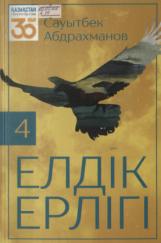 821.512.122:070(574)    А 14    Абдрахманов,  Сауытбек. Елдік ерлігі .  Т.4 : Тәуелсіздік толғаныстары / – Нұр-Сұлтан : Фолиант, 2021. – 613, [3] бет : 8 бет жапсырма ;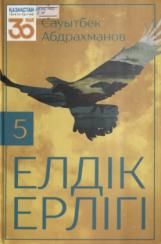 821.512.122:070(574)    А 14    Абдрахманов  Сауытбек. Елдік ерлігі .Т.5 : Тәуелсіздік толғаныстары / – Нұр-Сұлтан : Фолиант, 2021. – 611, [5] бет : 8 бет жапсырма ;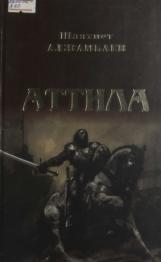 821.512.122-1    А 43    Алжамбаев  Шаяхмет. Аттила. – Алматы : Дәуір, 2021. – 157, [3] бет ;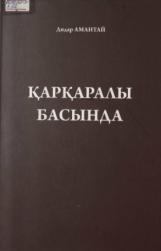 821.512.122-31    А 52    Амантай  Дидар. Қарқаралы басында Т.1  – Алматы : Өнер, 2021. – 395, [5 ] бет ;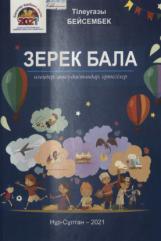 821.512.122-93    Б 38    Бейсембек,  Тілеуғазы. Зерек бала. – Нұр-Сұлтан : Big Dream, 2021. – 147, [1] бет ;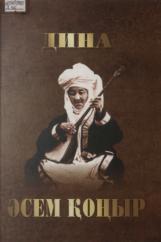 78.071.1(092)    Д 42    Дина. Әсем қоңыр. – Алматы : Қазақ кітабы, 2021. – 284, [4] бет;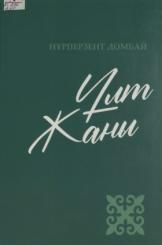 81`242    Д 60    Домбай  Нұрперзент. Ұлт жаны . – Нұр-Сұлтан : Big Dream, 2021. – 227, [1] бет ;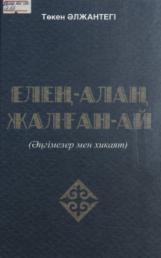 821.512.122-32    Ә 53    Әлжантегі  Төкен. Елең-алаң жалған-ай. – Алматы : Дәуір, 2021. – 349, [3] бет ;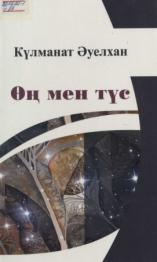 821.512.122-1    Ә 83    Әуелхан  Күлманат. Өң мен түс. – Алматы : Дәуір, 2021. – 144, [8] бет ;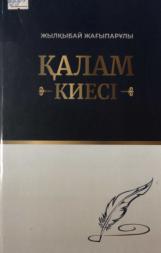 821.512.122-3    Ж 15    Жағыпарұлы  Жылқыбай. Қалам киесі . – Нұр-Сұлтан : Big Dream, 2021. – 224, [4] бет ;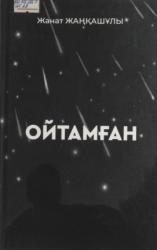 821.512.122-1    Ж 28    Жаңқашұлы  Жанат. Ойтамған. – Алматы : Дәуір, 2021. – 138, [6] бет ;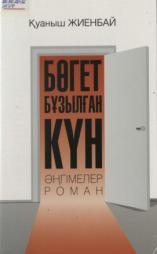 821.512.122-32    Ж 60    Жиенбай  Қуаныш. Бөгет бұзылған күн. – Алматы : Дәуір, 2021. – 478, [2] бет ;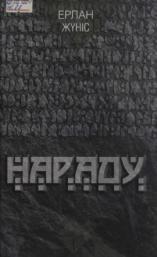 821.512.122-1    Ж 88    Жүніс  Ерлан. Нараду . – Алматы : Дәуір, 2021. – 335, [1] бет ;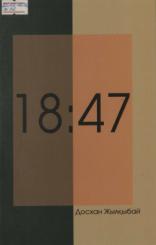 821.512.122-32    Ж 92    Жылқыбай  Досхан. 18:47 . – Алматы : Дәуір, 2021. – 142, [2] бет ;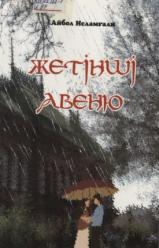 821.512.122-1    И 87    Исламғали  Айбол. Жетінші авеню. – Алматы : Дәуір, 2021. – 127, [1] бет ;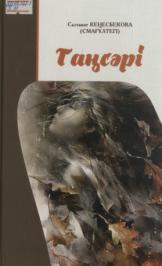 821.512.122-1    К 31    Кеңесбекова  Салтанат (Смағұлтегі). Таңсәрі. – Алматы : Дәуір, 2021. – 178, [6] бет ;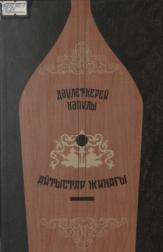 821.512.122-1    К 24    Кәпұлы  Дәулеткерей. Айтыстар жинағы. – Нұр-Сұлтан : Фолиант, 2021. – 348, [4] бет ;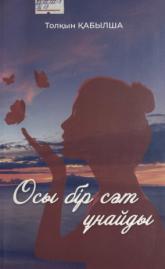 821.512.122-1    Қ 13    Қабылша  Толқын. Осы бір сәт ұнайды. – Алматы : Дәуір, 2021. – 114, [6] бет ;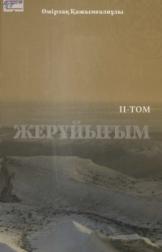 821.512.122-94    Қ 15    Қажымғалиұлы  Өмірзақ. Жерұйығым .  – Көкшетау : Кокше-Полиграфия, 2021. – 387, [1] бет ;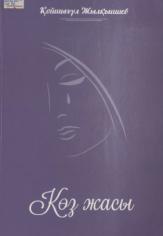 821.512.122-1   Ж 92    Жылқышиев  Қойшығұл. Көз жасы. – Көкшетау : Кокше-Полиграфия, 2021. – 167, [1] бет ;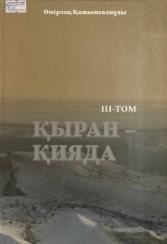 821.512.122-94    Қ 15    Қажымғалиұлы  Өмірзақ. Қыран - қияда . – Көкшетау : Кокше-Полиграфия, 2021. – 303, [1] бет ;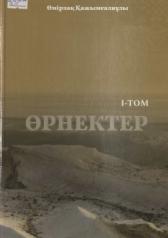 821.512.122-94    Қ 15    Қажымғалиұлы  Өмірзақ. Өрнектер. – Көкшетау : Кокше-Полиграфия, 2021. – 299, [1] бет: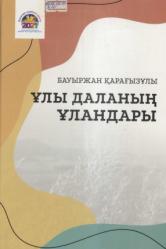 821.512.122-93    Қ 41    Қарағызұлы  Бауыржан. Ұлы даланың ұландары . – Нұр-Сұлтан : Big Dream, 2021. – 223, [1] бет ;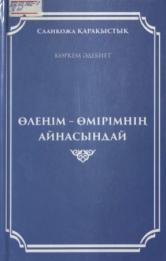 821.512.122-1    Қ 41    Қарақыстық  Сланқожа. Өлеңім - өмірімнің айнасындай. – Алматы : Дәуір, 2021. – 151, [1] бет ;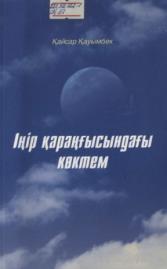 821.512.122-1    Қ 51    Қауымбек  Қайсар. Іңір қараңғысындағы көктем .  – Алматы : Дәуір, 2021. – 101, [3] бет ;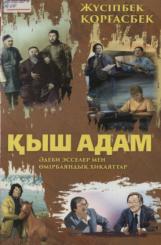 821.512.122-4    Қ 66    Қорғасбек  Жүсіпбек. Қыш адам. – Алматы : Дәуір, 2021. – 238, [2] бет ;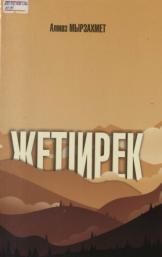 821.512.122-32    М 91    Мырзахмет  Алмаз. Жетіирек . – Алматы : Дәуір, 2021. – 143, [1] бет ;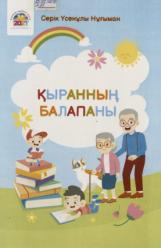 821.512.122-93    Н 85    Нұғыман  Серік Үсенұлы. Қыранның балапаны. – Нұр-Сұлтан : Big Dream, 2021. – 119, [1] бет ;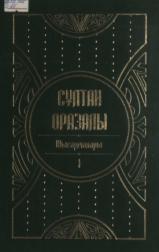 821.512.122Оразалы2    О-65    Оразалы  Сұлтан. Шығармалары. Т.1 : Хикаялар. Эсселер. – Нұр-Сұлтан : Фолиант, 2021. – 397, [3] бет :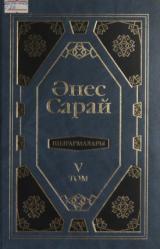 821.512.122-31    С 22    Сарай  Әнес. Шығармалары . Т.5, 2-кітап . – Нұр-Сұлтан : Фолиант, 2021. – 326, [2] бет ;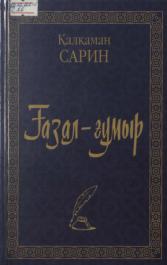 821.512.122-1    С 22    Сарин  Қалқаман. Ғазал - ғұмыр . – Алматы : Дәуір, 2021. – 215, [1] бет ;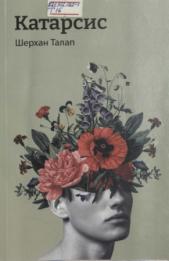 821.512.122-1    Т 16    Талап  Шерхан. Катарсис. – Алматы : Дәуір, 2021. – 134, [2] бет ;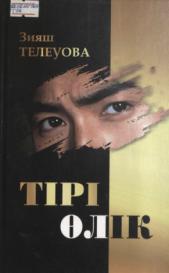 821.512.122-312.4    Т 32    Телеуова  Зияш. Тірі өлік . – Алматы : Дәуір, 2021. – 214, [2] бет ;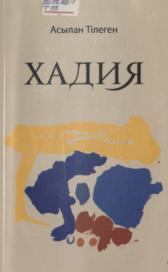 821.512.122-1    Т 93    Тілеген  Асылан. Хадия. – Алматы : Дәуір, 2021. – 87, [1] бет ;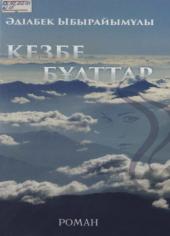 821.512.122-31    Ы 15    Ыбырайымұлы  Әділбек. Кезбе бұлттар .  – Алматы : Дәуір, 2021. – 277, [3] бет ;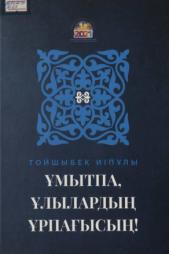 821.512.122-93    Ю 63    Юпов  Тойшыбек Иіпұлы. Ұмытпа, ұлылардың ұрпағысың . – Нұр-Сұлтан : Big Dream, 2021. – 436 бет ;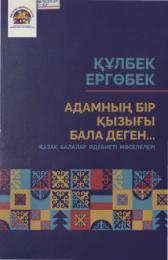 82.512.122.09    Е 65    Ергөбек  Құлбек. Адамның бір қызығы бала деген.... – Нұр-Сұлтан : Big Dream, 2021. – 398, [28] бет : суреттер ;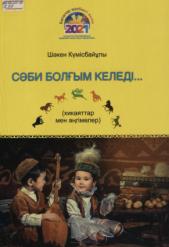 821.512.122-93    К 93    Күмісбайұлы  Шәкен. Сәби болғым келеді... – Нұр-Сұлтан : Big Dream, 2021. – 187, [1] бет ;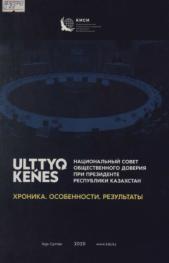 323(574)    U 41    ULTTOYQ KENES: хроника, особенности, результаты / КИСИ при Президенте РК; – Нур-Султан : КИСИ при Президенте РК, 2020. – 209, [3] с.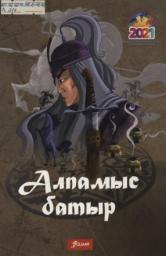 821.512.122-93:398.2(=512.122)    А 516    Алпамыс батыр. – Нур-Султан : Фолиант, 2021. – 176, [4] с;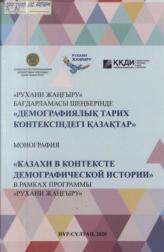 314.011(=512.122)"18/19"    А 91    Аубакирова  Жанна Сакеновна. Демографиялық тарих контексіндегі қазақтар. – Нұр-Сұлтан : Шаңырақ-Медиа, 2020. – 399, [1] бет ;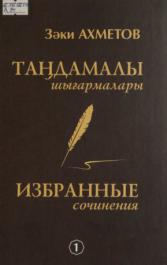 82.512.122.09    А 94    Ахметов  Зәки. Таңдамалы шығармалары . Т.1. – Нұр-Сұлтан : Astana ORDA, 2021. – 479, [1] бет ; 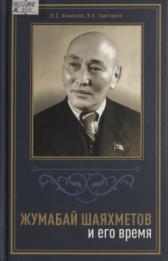 94(574)(092)"19"    А 954    Ахметова  Лайла Сейсембековна. Жумабай Шаяхметов и его время. – Нұр-Сұлтан : Фолиант, 2021. – 245, [3] с;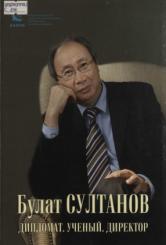 323(574)(092)    С 896    Булат  Султанов. Дипломат. Ученый. Директор . – Нур-Султан : КИСИ при Президенте РК, 2021. – 284, [54] с;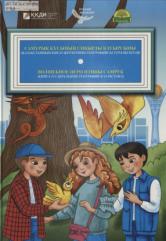 821.512.122-93:9(574)    Г 91    Гумирова  Ольга. Самұрық құсының сиқырлы қауырсыны. – Шымкент : Shugylakitap, 2020. – 233, [3] бет ;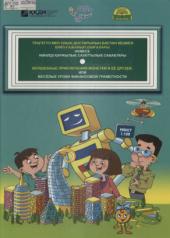 821.512.122-93+336    Г 91    Гумирова  Ольга. Теңгегүл мен оның достарының бастан кешкен қиял-ғажайып оқиғалары немесе көңілді қаржылық сауаттылық сабақтары . – Шымкент : Shugylakitap, 2020. – 233, [4] бет ;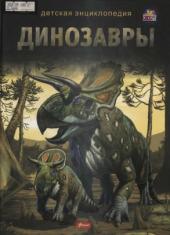 568.19:087.5    Д 466    Динозавры. – Нур-Султан : Фолиант, 2021. – 61, [3] с;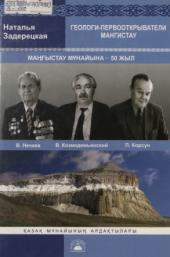 553.98(574.14)(092)    З-150    Задерецкая  Наталья. Геологи - первооткрыватели Мангистау . – Алматы, 2011. – 215, [5] с ;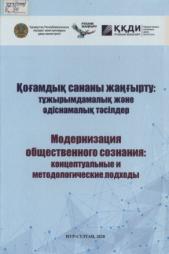 323(574)    Қ 54    Қоғамдық сананы жаңғырту: тұжырымдамалық және әдіснамалық тәсілдер .  – Нұр-Сұлтан, 2020. – 199, [1] бет ;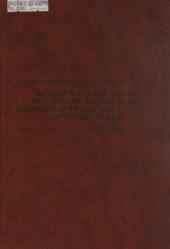 [351.746.1:323:327](574)(035.3)    М 545    Методологические основы обеспечения национальной безопасности Республики Казахстан: системный подход. – Алматы:  Волкова Е. В., 2020. – 127, [1]с;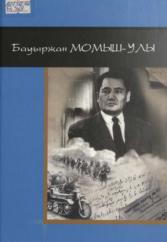 821.512.122Момыш-улы2    М 769    Момыш-улы  Бауыржан. Собрание произведений. Т.32 : Из блокнота Бауыржана Момыш-улы  – Алматы : Өнер, 2021. – 429, [3] c ;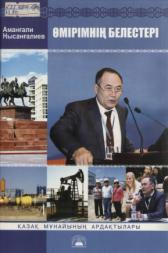 622.32(574.12)(092)    Н 90    Нысанғалиев  Аманғали Нысанғалиұлы. Өмірімнің белестері . – Алматы : Мұнайшы, 2017. – 230, [26] бет ;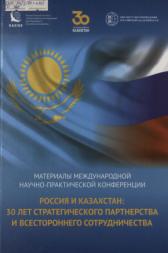 [327:94](574+470)    Р 768    Россия и Казахстан: 30 лет стратегического партнерства и всестороннего сотрудничества .– Нур-Султан : КИСИ при Президенте РК, 2021. – 190, [30] с;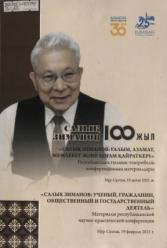 [340:005.745](574)    З-53    Салық  Зиманов: ғалым, азамат, мемлекет және қоғам қайраткері .  – Нұр-Сұлтан : [б. и.], 2021. – 241, [1] бет ;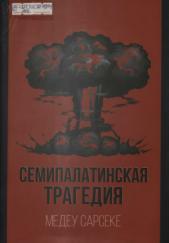 [94+821.512.122-94](574)    С 206    Сарсеке  Медеу. Семипалатинская трагедия. – Алматы : Қазығұрт, 2021. – 755, [1] с.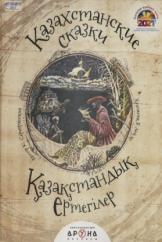 821.512.122-93    С 325    Серебрянский  Юрий. Казахстанские сказки . –  Алматы : Аруна, 2021. – 94, [2] с;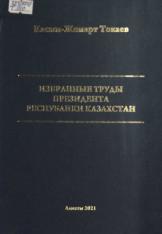 323(574)    Т 510    Токаев   Касым-Жомарт. Избранные труды Президента Республики. – Алматы :  Волкова Е. В., 2021. – 753, [3] с;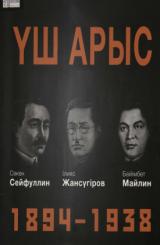 75.056(574)(084)    Ү 92    Үш арыс 1894-1938 . – Germany : [б. и.], [2019?]. – 251, [1] бет ;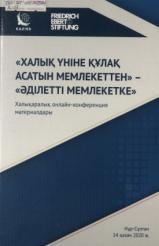 [323:327:005.745](574)    Х -17    Халық үніне құлақ асатын мемлекеттен - әділетті мемлекетке. – Нұр-Сұлтан, 2020. – 243, [5] бет ;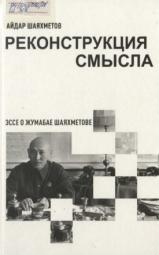 94(574)(092)"19"    Ш 328    Шаяхметов  Айдар Равильевич. Реконструкция смысла– Нұр-Сұлтан : Фолиант, 2021. – 212, [4] с;